Messy Crafts 2Edible SlimeBasil SeedsCornflourFood Colouring¼ cup of basil seeds with 16 ounces of cornflour, with food colouring and 2.5 cups of water in a bowl.Knead it until you get the right consistency.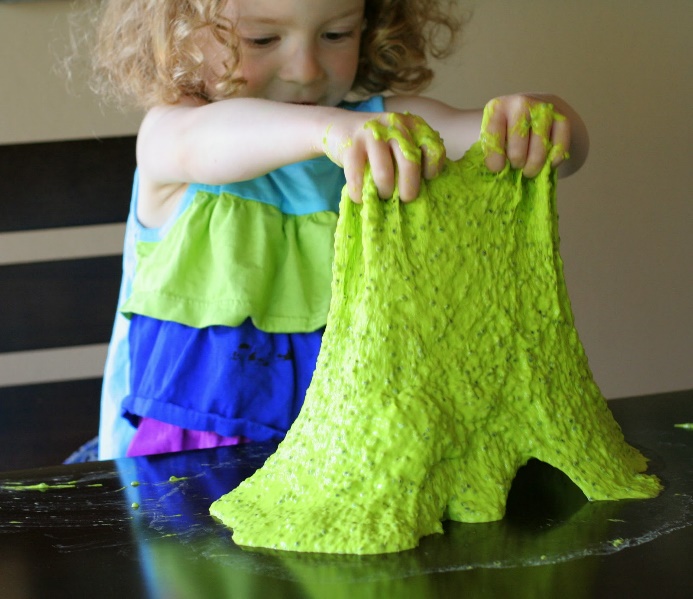 Glowing Waterthis vitamin , or a similar product if this is not available.Ziplock bagHammer/rolling pin.Put 2 vitamins in the Ziplock bag and crush into a fine powder.Put in warm water and add to a bath. Have fun (Don’t worry it is perfectly safe to go in eyes or be swallowed).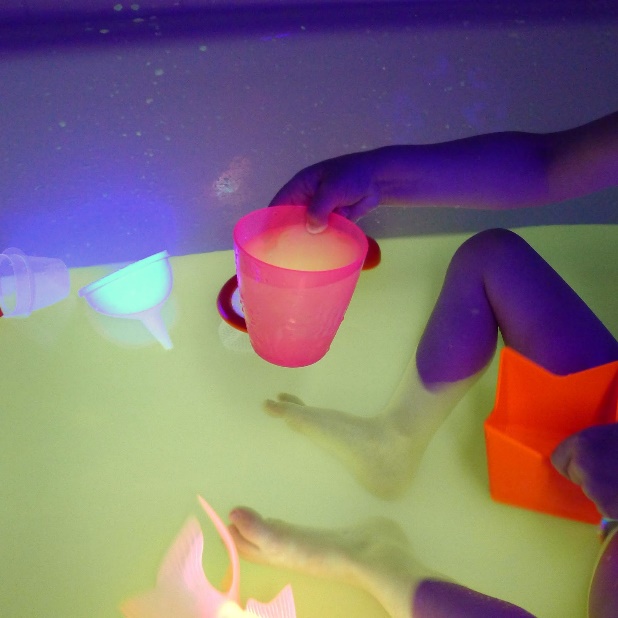 